1Opiyo McCurrySerowikFonsecaGray Laundis Montgomery Pascual Tello Maddalena Maratsos Voshell Rushing Daly Cavallero Clay Ellertson Grossi Orndoff  Moreno Corona Meijer MalanaMartinEllis Ziani M. Johnson Topete McPhearson Burns CyhanPerottiNalaboffNewmanSantanaTapiaAllenArnoldAdams De la Paul Freeman Fowles LedbetterBryanHarris Ardendt De la O GambleFloresBroach CloughDyerRobinson Lane Huerta  Phuong Bates Johnson Clifton PerryMachado Boydson AvneChiratBauer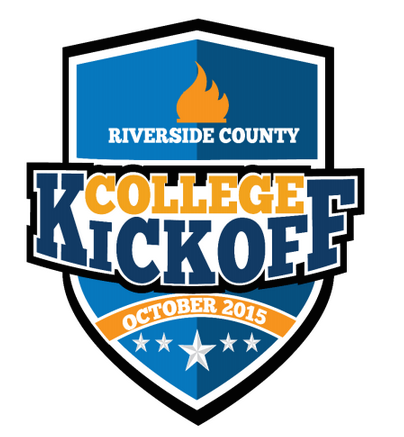 DavisFairchild Marquis McCintosh K. Wakeman LaRochelle McPhail Gregory Sims Wargo DoradoSifterRutkoffE. GonzalezMattisonMcPhailArauxCascellaDooleyPoseleyUhleyJones Benoit MarkhamFoster-Patino Garcia Wieding Hodge Vik Serowik  